Вступ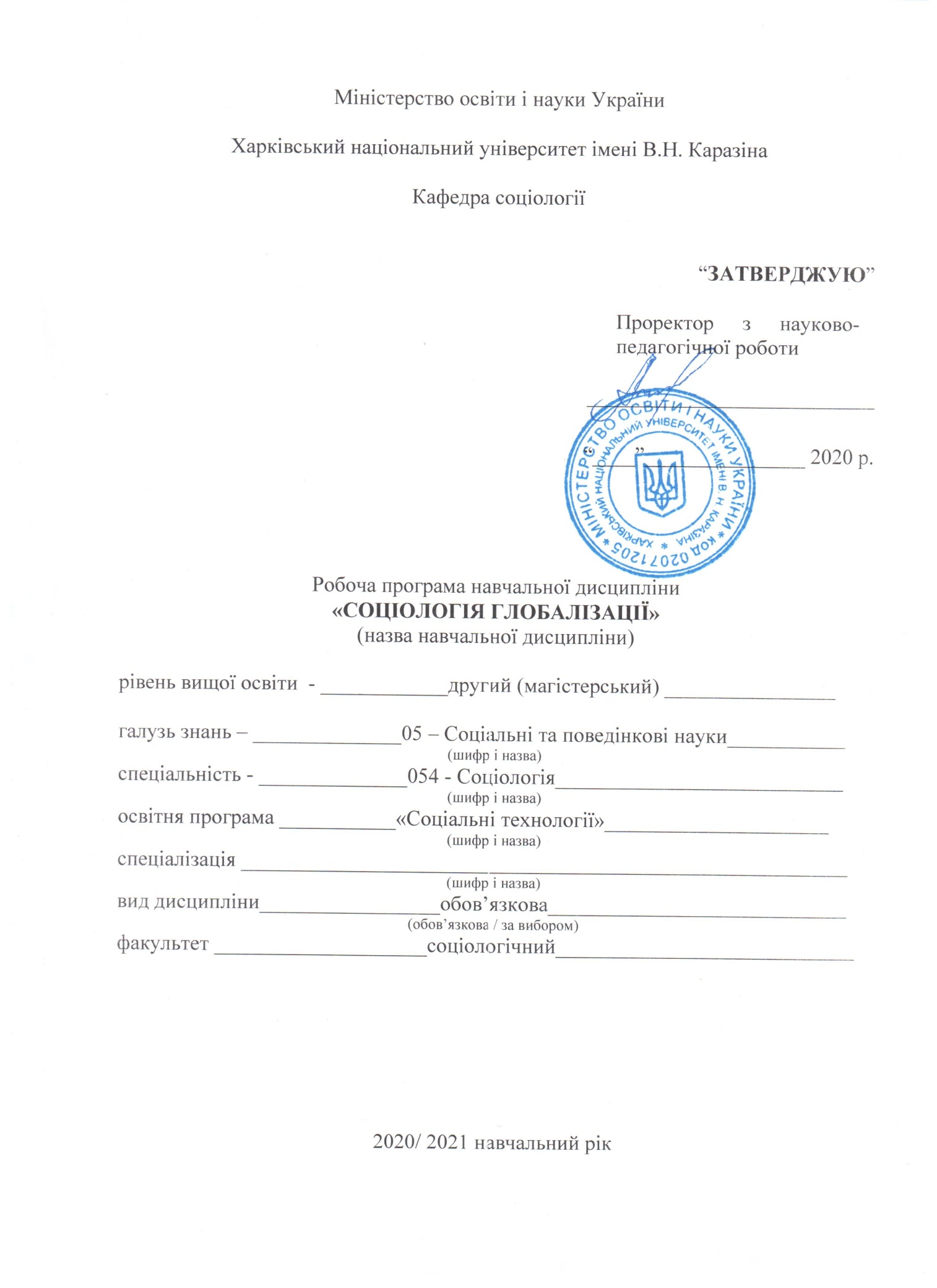 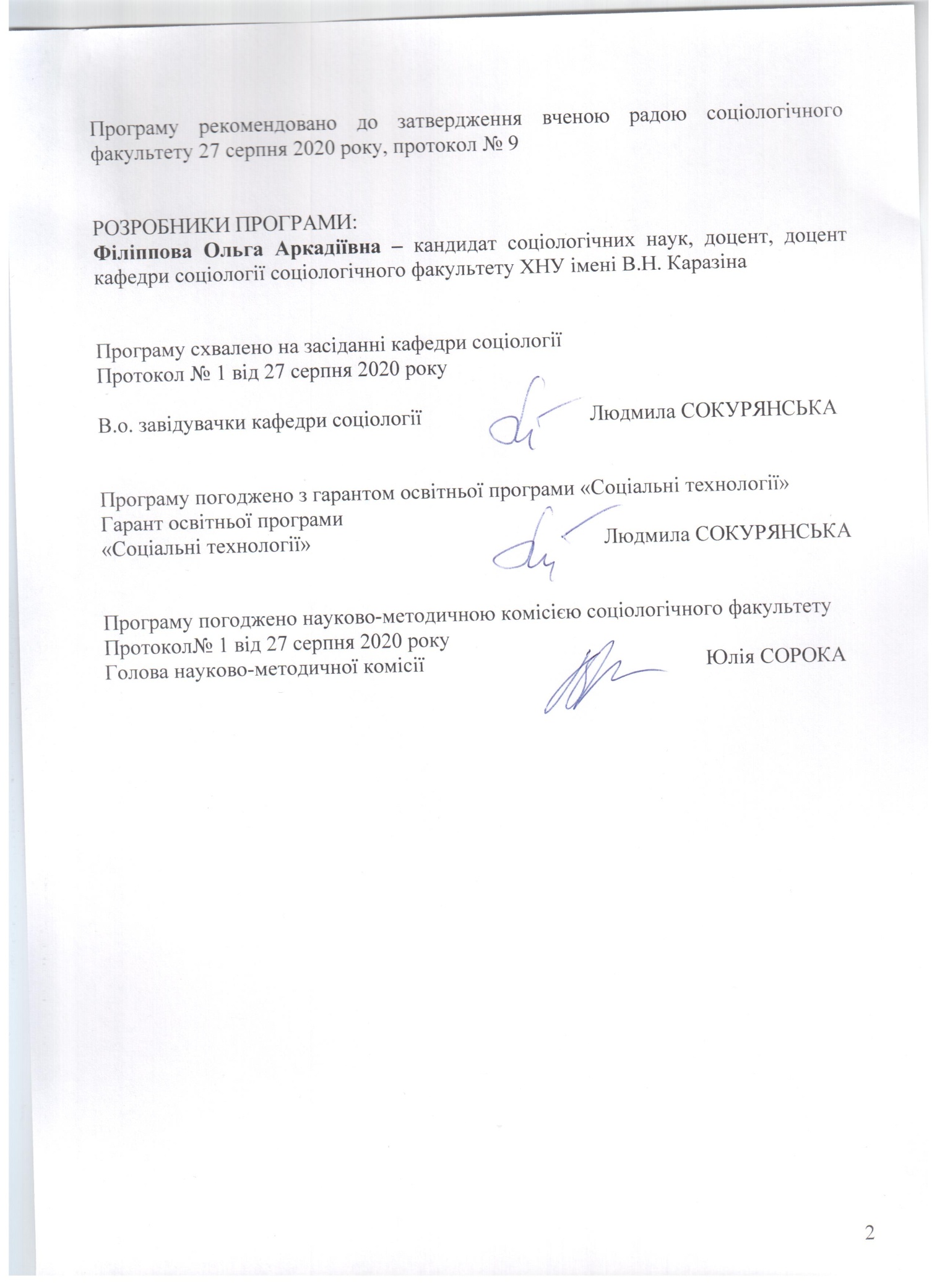 Програма навчальної дисципліни “Соціологія глобалізації” складена відповідно до освітньо-професійної програми підготовки магістрів спеціальності 054 – Соціологія.Мета та завдання навчальної дисципліниМета курсу: розглянути основні теорії глобалізації, її визначення, ключові аспекти та фактори глобалізації, методологічні основи дослідження глобалізацій них процесів та їх проявів. Розкрити сутність соціологічного підходу до дослідження глобалізації.   Завдання курсу: визначити потенціал соціологічних теорій та категоріальний апарат соціології глобалізації, що складають методологічну основу аналізу глобалізаційних процесів; визначити рівні та виміри глобалізації, проаналізувати ефекти глобалізації на локальні спільноти; проаналізувати вплив глобальних соціальних процесів на макро- мезо- та мікрорівнях та їхні прояви в сучасній Україні; розкрити сутність антиглобалістичного руху.   1.3. Кількість кредитів – 5 кредитів1.4. Загальна кількість годин – 150 годин1.6. Заплановані результати навчанняЗгідно з програмою навчання, здобувачі мають демонструвати такі компетентності в результаті освоєння курсу:ЗК1. Здатність застосовувати знання у практичних ситуаціях.ЗК3. Здатність використовувати інформаційні та комунікаційні технології.ЗК4. Здатність проведення досліджень на відповідному рівні.ЗК5. Здатність бути критичним і самокритичним.ЗК6. Здатність генерувати нові ідеї (креативність).ЗК8. Здатність працювати в міжнародному контексті.ЗК9. Здатність розробляти проекти та управляти ними. СК1. Здатність застосовувати сучасні соціологічні поняття, концепції та теорії для опису й пояснення соціальних явищ і процесів.СК2. Здатність виявляти, діагностувати та інтерпретувати актуальні проблеми українського суспільства та світової спільноти.СК4. Здатність до проведення самостійних досліджень, інтерпретації та впровадження їх результатів.СК5. Здатність аналізувати емпіричні дані з використанням сучасних  методів. СК9.Здатність використовувати класичні та сучасні концепції навчання та методики викладання у педагогічній діяльності.СК10.Здатність комунікувати результати наукових досліджень і готувати наукові доповіді та статті.СК11. Здатність збирати з різних джерел, систематизувати та узагальнювати соціальну інформацію.ПР1. Застосовувати сучасні соціологічні поняття, концепції, теорії та результати емпіричних досліджень для опису й пояснення соціальних явищ і процесів.ПР2. Здійснювати діагностику та інтерпретацію актуальних проблеми українського суспільства та світової спільноти, причини їхнього виникнення та наслідки. ПР3. Розробляти проекти соціальних досліджень та обґрунтувати їхню методологію.ПР5. Аргументовано представляти власну думку, бути критичним та самокритичним у дискусіях з опонентами.ПР6. Вміти аналізувати емпіричні дані з використанням сучасних методів.ПР8. Готувати звітні документи та наукові роботи за результатами соціальних досліджень відповідно до встановлених вимог.ПР11. Узагальнювати результати власних наукових досліджень у різних формах (тез, статей, доповідей, презентацій тощо).ПР12. Вміти збирати, систематизувати та узагальнювати соціальну інформацію у професійній діяльності.Згідно з вимогами освітньо-професійної програми студенти повинні досягти таких результатів навчання:знати: - визначення специфіки та предмету соціології глобалізації;- категоріальний апарат соціології глобалізації- зміст основних етапів теоретичного осмислення глобалізації;- основні напрямки розвитку сучасної соціології глобалізації;- основні прояви глобалізаційних процесів- рівні та виміри  глобалізаціївміти: розглядати глобалізацію як нове явище сучасності;застосовувати основні поняття та категорії соціології глобалізації при аналізі  сучасних суспільств;аналізувати прояви глобалізації на макро-, мезо- та мікрорівні2. Тематичний план навчальної дисципліниРОЗДІЛ 1. КОНЦЕПТУАЛІЗАЦІЯ ГЛОБАЛІЗАЦІЇТема 1.  Становлення та розвиток соціології глобалізації Основні категорії соціології глобалізації. Глобалізація, глобальність, глобалізм. Глобальність як буттєва визначеність глобалізації (соціальна статика) і глобалізації як процес (соціальна динаміка). Глобалізм як ідеологія панування світового ринку та складова ідеології неолібералізму.Глобалізація як  об’єктивна реальність  сучасного життя. Становлення і розбудова предмету соціології глобалізації. Глобалістика як галузь наукового знання. Міждисциплінарні можливості дослідження глобалізації. Особливості соціологічного підходу по вивчення та аналізу глобалізаційних процесів. Основні етапи теоретичного осмислення глобалізації. Предмет соціології глобалізації. Основні питання соціології глобалізації: агенти інтереси та розподіл  сил та владних ресурсів, які стоять за процесами глобалізації; соціальна нерівність і соціальна диференціацію, обумовлені процесами глобалізації; вплив глобалізації на суспільство і на спосіб життя індивідів, на моделі життєтворчості; людство як глобальна спільнота і можливості конституювання світового суспільства; культурні практики, що  трансформуються і набувають нових рис внаслідок глобалізації (засоби масової комунікації, мода, туризм,  дозвілля, виховання тощо); структурні зміни у суспільствах, обумовлені глобалізацією; можливість соціального пізнання  тенденцій глобалізації (глобальні проблеми сучасності, проблеми їх ідентифікації, їх взаємозв’язок, глобальне прогнозування). Рівні та виміри глобалізації. Глобальні проблеми сучасності.Тема 2 . Модернізація та глобалізація як соціологічні парадигми Культурно-історичні прообрази  глобалізації і передумови її розгортання. Модернізація та глобалізація як соціологічні парадигми. Теорії глобалізації як історичні «нащадки» теорій конвергенції, модернізації та індустріального суспільства. Загальна характеристика теорій конвергенції, модернізації та індустріального суспільства.Поняття модернізації. Культура модерніті та її основні цінності. Змістовне ядро модерніті. Модернізація у змістовному та формальному сенсі. Судьби модернізації в незахідних суспільствах. «Ешелони» модернізації.Загальна характеристика теорій глобалізації. Дихотомія «локальне-глобальне» як загальна основа усіх теорій глобалізації. Просторове визначення процесів глобалізації.Тема 3. Типи глобалізаціїних теорій Типологія глобалізаційних теорій. Дискурс світової системи як концептуалізація суспільних змін, що відбуваються у системі економічних та політичних відносин між національними державами. Світ-системна теорія І. Валлерстайна. Суспільства, що утворюють групи центру, периферії та полупериферії.  Аналіз суспільних змін як перехід капіталістичної світ-системи у фазу кризи. Теорії глобальної системи: теорія Е. Гідденса та Л. Склера. Теорія Е. Гідденса: чотири інституційні виміри глобалізації (світова капіталістична економіка, система національних держав, світовий воєнний порядок, міжнародний розподіл праці). Теорія Л. Склера: формування системи транснаціональних практик, що існують на трьох інституційних рівнях (політичному, економічному, ідеолого-культурному). Загальна характеристика теорій глобальної системи. Глобалізація як серія аналогічних, однопорядкових тенденцій у різноманітних інституційних сферах.Теорії глобальної соціальності: концепції Р. Робертсона, У. Бека, Г. Тернборна. Концепція Р. Робертсона: поняття глобальної інституціоналізації життєвого світу; локалізація глобальності; поняття «глокалізації». Концепція У. Бека: поняття «транснаціональний соціальний простір»; прояви глобалізації у політичній, економічній та культурній сферах; модель світового суспільства ризику. Три види глобальних небезпек. Концепція Г. Терн борна: множинність та багатомірність глобалізаційних процесів; шість глобалізаційних хвиль в історії людства; модель глобальної соціальності, що концептуалізує зміни на двох рівнях (макро- та мікросоціальному) та у двох напрямах (глобалізація та локалізація). Загальна характеристика теорій загальна характеристика.Теорії детериторіалізації соціального: концепція А. Аппадураи, М. Уотесра. Концепція А. Аппадураи: глобалізація як детериторіалізації, тобто втрата прив’язки соціальних процесів до будь-якої території; п’ять культурно-символічних просторів-потоків (технопростір, фінансовий простір, медіапростір, ідеопростір). Концепція М. Уотесра: глобалізація як детериторіалізації, що обумовлено експансією символічних обмінів; три типи обмінів (економічний, політичний, символічний). Глобалізація як процес, що визначається перевагою культури над політикою та економікою. Культура як найбільше глобалізована сфера.П’ять вимірів культури (сакро-прстір, Етно-простір, економо-простір, медіа-простір, дозвілля-простір). Загальна характеристика теорій детериторіалізації соціального.Глобалізація-цивілізація-революція: концепція Й. Бартельсона. Перспективи глобалізації, пост-глобалізація, дискурс віртуалізації.  РОЗДІЛ 2. ПРОЯВИ ГЛОБАЛІЗАЦІЇ Тема 4. Економічна та політична глобалізація Феномен  економічної глобалізації у площині соціологічного аналізу. Економічна глобалізація і модернізація. Економічна глобалізація як становлення фундаменту  світового суспільства. Соціальні наслідки  економічної глобалізації. Соціологія глобального менеджменту.Соціологічний вимір   політичної глобалізації. Демократизація  як політична модернізація. Постнаціональна політика та інституціональні зміни у світовій політиці. ЄС у проблемному полі соціології глобалізації. Право за умов глобалізації. Нові соціальні рухи і формування транснаціонального громадянського суспільства. Поняття глобального громадянства.Тема 5. Культурна глобалізація. Наука та освіта в у мовах глобалізації Поняття цивілізації. Основні положення теорії цивілізаційного процесу Н. Еліаса. Прояви та тенденції культурної глобалізації. Передумови становлення і тенденції розгортання культурної глобалізації. Культурна ідентичність у добу глобалізації. Організаційні параметри культурної глобалізації та її функції. Глобальна лінгвістична система. Постматеріальні цінності. Наднаціональні організації та інституціїПоняття мультикультуралізму. Інтеркультурний діалог як основа конституювання мультикультурного суспільства: співіснування і взаємодія культур у добу глобалізації. Релігії та глобальна етика. Культурна структура світового суспільства та культурні стилі його акторівНаука і освіта за умов глобалізації. Світове суспільство як суспільство знань. Глобалізація науки. Дифузна модель глобалізації науки. Модель взаємодії. Поняття глобальної інтелектуальної еліти.Глобалізація освіти. Освічені люди як головний ресурс суспільства знань. Правова основа глобалізації освіти. Болонський процес як приклад глобалізаційних тенденцій у сфері освіти. Тема 6. Сім’я та індивід в умовах глобалізації. Глобалізація та споживання Глобалізація і соціокультурні зміни  на мікрорівні суспільного життя. Зміни у світі праці. Вплив глобалізації на сім’ю і родинні відносини. Трансформація європейської моделі сімейного життя. Репродуктивність та статеві стосунки. Традиційна сім’я і сім’я рефлексивного модерну. Роздільні («шпагатні») сім’ї. Інтеркультурний шлюб. Одностатеві шлюби. Індивід в умовах глобалізації. Практика повсякденного космополітизму. Життєтворчість в умовах глобалізації. Людина  у глобалізованих і глокалізованих  контекстах. Проблема ідентичності в умовах глобалізації. Глобалізація та моделі споживання. Пост-модерністській вимір конс’юмерізму та його американські варіанти (ресторані швидкого обслуговування, кредитні картки, торгові центри). Концепція Бодріяра «споживацького екстазу» та «екстаз-системи». Карнавалізація суспільства та концепція утіхи (задоволення). Глобалізація та «дискурс харчування». Індустрія харчування та ресторанний бізнес.Віртуальний світ споживання.  Тема 7. СМІ та глобалізація Телекомунікації, інтернет-комунікація як види глобальної комунікації. Три основних підходи у вивченні СМІ та глобалізації: девелопменталізм, культурний імперіалізм,  інформаційне суспільство. Теорія МакЛюєна. Теорія М. Кастельса. Поняття мережевого суспільства.Тема 8. Глобалізація та тероризм Воєнна глобалізація, її прояви та соціальні наслідки. Глобальна динаміка озброєння. Глобалізація організованого насилля. Торгівля зброєю та її наслідки. Глобалізація воєнної науки у добу глобалізації. Види війн у постнаціональну добу. Міфологізація глобальних війнГлобалізація тероризму. Поняття тероризму як  практики протиправного застосування озброєного насилля з метою нав’язування суспільству або світу  волі тих чи інших  соціальних, етнічних або політичних груп. Основні умови появи міжнародного тероризму. Суб’єкти міжнародного тероризму. Відмінність тероризму від воєнних акцій. Структурування терористичних груп і структура особистості сучасного терориста. Старі та нові форми тероризму. Комерціоналізація тероризму. Перспективи боротьби з тероризмом.Мир у добу глобалізації. РОЗДІЛ 3. АНТИГЛОБАЛІЗМ ТА АЛЬТЕРНАТИВНІ  ПРОЕКТИ ГЛОБАЛІЗАЦІЇ Тема 12. Антиглобалізм як соцільний рух та ідеологія Поняття антиглобалізаційного руху та антиглобалізму. Причини антиглобалістських виступів.  Стихійні та керовані антиглобалістські виступи. Основні принципи антиглобалістського руху. Антиглобалізм як ідеологіяТема 13. Феномен альтерглобалізму: альтернативні проекти глобалізації Парадокси та принципи антиглобалізаційного руху. Протиріччя антиглобалізаційного руху. Гуманізація глобалізація через альтерглобалізацію. Поняття альтернативних проектів глобалізації.3. Структура навчальної дисципліни4. Теми семінарських занятьМетою семінарських занять є представлення студентами тих теоретичних знань, які були отримані ними під час лекцій, а також у результаті самостійного засвоєння рекомендованої літератури; поглиблення розуміння глобалізаційних процесів,  шляхом вивчення теоретичних концепцій  та аналізу емпіричних даних щодо проявив глобалізації у різних сферах  або власних емпіричних розвідок з проблематики навчальної дисципліни.Для підготовки до семінару студенти отримують перелік питань для обговорення та відповідний список літератури.В рамках семінарів студентам пропонуються різні форми роботи: групові дискусії із зазначених у переліку питань; робота в малих групах; організація «круглого столу» на обрану студентами тематику; презентації, присвячені висвітленню того чи іншого теоретичного або емпіричного матеріалу з вивчення глобалізаційних процесів. 5. Завдання для самостійної роботиМетою самостійної роботи студентів є опрацювання тих теоретичних знань, які були отримані ними під час лекційних занять, а також завдяки самостійному засвоєнню рекомендованої літератури та додаткових наукових джерел, самостійно знайдених студентами; більш глибокий аналіз глобалізаційних процесів та антиглобалізаційних рухів; підготовка студентів до виконання контрольних робіт, індивідуальних підсумкових проєктів, написання есе. Кожна тема навчального курсу вимагає від студентів відповідної самостійної роботи, яка включає в себе: ознайомлення з рекомендованою літературою, а також створення власного рідера з соціології глобалізації, що доповнює запропонований перелік літературних джерел; роботу з емпіричними масивами даних; саморефлексію; підготовку контрольних робіт, передбачених навчальним планом, а також підготовку до залікової письмової роботи.6. Види навчальної діяльності (змішане навчання)7. Індивідуальні завданняне передбачено8. Методи контролюОцінювання знань студентів здійснюється на основі результатів поточного та підсумкового контролю. Кожна окрема тема курсу передбачає використання різних видів роботи: самостійну роботу, виступи на семінарських заняттях, участь у дискусіях, написання письмових контрольних робіт; виконання тестових завдань, написання есе, підготовка підсумкових робіт у вигляді дослідження Схема нарахування балів*Студент допускається до іспиту, якщо він набрав протягом семестру 30 балів за трьома модулямиШкала оцінюванняКритерії оцінюванняРобота на семінарах 4 бали – послідовний, логічний, обґрунтований виклад матеріалу; вміння вільно формулювати та аргументувати висновки, застосовувати отримані знання до аналізу конкретних соціальних ситуацій.2 бал – неповний виклад матеріалу; вміння систематизувати й узагальнювати інформацію, але неспроможність її аналізувати й формулювати аргументовані висновки.0 балів – спрощений і неповний виклад матеріалу з допущенням помилок; невміння систематизувати й узагальнювати інформацію.Контрольна робота, що передбачено навчальним планом.Завдання до контрольної роботи представленє в вигляді написання есе за темою «Глобалізація повсякденності» (з використанням базових теорій глобалізації) Залікова робота. Виконання завдань залікової роботи оцінюється за 40-бальною шкалою, виходячи з таких критеріїв:35-40 балів – знання програмного матеріалу мають системний характер; повний, правильний, послідовний, логічний виклад матеріалу з відсутністю помилок; здатність до систематизації, узагальнення та аналізу інформації, до вільного формулювання аргументованих висновків; вміння встановлювати причинно-наслідкові зв’язки.31-34 бали – знання й розуміння програмного матеріалу в повному обсязі; повний, послідовний, логічний, аргументований виклад матеріалу; здатність до систематизації, узагальнення та аналізу інформації, до вільного формулювання аргументованих висновків; допущені незначні помилки не впливають в цілому на загальне вирішення завдань.21-30 балів – знання й розуміння тільки основного програмного матеріалу; спрощений і неповний виклад матеріалу, коли завдання в основному виконані, але студент не володіє матеріалом глибоко, його знання мають розрізнений характер; здатність до систематизації й узагальнення інформації, але неспроможність її аналізувати та формулювати аргументовані висновки; допущені окремі помилки, що вплинули на загальне вирішення завдань.11-20 балів – знання й розуміння основного програмного матеріалу мають поверховий характер; спрощений і непослідовний виклад матеріалу; здатність до систематизації й узагальнення інформації, але неспроможність самостійно робити висновки; допущені суттєві помилки, що вплинули на загальне вирішення завдань.0-9 балів – знання й розуміння основного програмного матеріалу мають неповний характер; спрощений і неповний виклад матеріалу з допущенням суттєвих помилок; нездатність до систематизації й узагальнення інформації; допущені суттєві помилки, що значною мірою вплинули на загальне вирішення завдань.10. Рекомендована літератураФіліппова О.А. Соціологія глобалізації: навчально-методична розробка для магістрів соціологічного факультету – Харків: ХНУ імені В. Н. Каразіна, 2020Rider з курсу «Соціологія глобалізації (збірка рекомендованих текстів для вивчення курсу). Упорядник Філіппова О.А.Основна літератураСоціологія глобалізації. Навчальний посібник. За ред. Култаєвої М.Д..- Харків: ХНПУ ім.Г.С.Сковороди, 2007Култыгин В.П. Клементьев Д.С. Глобализация социальных процессов  в Европе: социологическое измерение. - М.: МАКС Пресс, 2003. - 180 с.Кастельс М. Глобальна ли глобальная экономика? // Экон. стратегии. - 2000. - Т.2, N 4 - С.15-24. Кастельс М. Сетевая экономика, процессы глобализации и Россия // Альтернативы. - 2001. - N 4. - С.18-34. Добреньков В.И., Рахманов А.Б. Социология глобализации: Учебное пособие для вузов. — М.: Академический проект, 2014. — 633 с.Ритцер Д. Макдональдизация общества 5/ пер. с англ. А. Лазарева. – М.: Праксис, 2011. – 592 с.Бек У. Что такое глобализация?Бузгалин А. (ред.) Альтерглобализм. Теория и практика антиглобалистского движения М.: Едиториал УРСС, 2003. - 256 с.Гидденс, Э. Ускользающий мир. Как глобализация меняет нашу жизнь. — М.: Весь мир, 2004. – 120 с.Бауман 3. Глобализация. Последствия для человека иобщества / Пер. с англ. — М.: Издательство «Весь Мир», 2004.— 188 с.Бек У. Власть и её оппонентыВаллерстайн Иммануэль. После либерализма: Пер. с англ. / Под ред. Б. Ю. Кагарлицкого. М.: Едиториал УРСС, 2003. - 256 с.Харви Д. Краткая история неолиберализма. Актуальное прочтение. Пер, с англ. Н. С. Брагиной. – М.: Поколение, 2007. - 288 с.Валлерстайн И. Анализ мировых систем и ситуация в современном мире. Пер. с англ. П. М. Кудюкина. Под общей редакцией канд. полит, наук Б. Ю. Кагарлицкий — СПб.: Издатальство «Университетская книга» ,2001. —416 с. Денчев К. Феномен антиглобализма. М.: ГУ ВШЭ, 2005. – 2018 с.Тодд Эмманюэль. После империи. Pax Americana - начало конца М.: Международные отношения, 2004. — 113 с.Хардт, М. Империя / Майкл Хардт, Антонио Негри; перевод с английского под. общей редакцией Г.В.Каменской. - Москва : Праксис, 2004. - 434 с.Карл Маркс: Мировой дух / Жак Аттали; пер. с фр. Е. В. Колодочкиной; вступ. ст. С. Г. Кара-Мурзы. — М.: Молодая гвардия, 2013. — 406 с:Бузгалин А. В., Колганов А. И. Пределы капитала: методология и онтология. Реактуализация классической философии и политической экономии (избранные тексты) — М: «Культурная революция», 2009. Бхагвати Джагдиш. В защиту глобализации Переводчик Владислав Иноземцев. — М.: Ладомир, 2005. — 451 с.Бьюкенен П. Дж. Смерть Запада: Пер. с англ. А. Башкирова. - М.: ООО Издательство АСТ, 2003. – 444 с. Прыкин Б.В. Глобалистика Учебник для студентов ВУЗов, по спец. экономики и управления. — М.: Юнити, 2007. — 464 с. Саид Э. Культура и империализм Перевод с английского А. В. Говорунова. — Санкт-Петербург: Издательство «Владимир Даль», 2012. — 736 с.Якунин В.И., Сулакшин С.С., Постиндустриализм. Опыт критического анализа / Якунин В.И., Сулакшин С.С., Багдасарян В.Э., Кара-Мурза С.Г., Деева М.А., Сафонова Ю.А. / Монография. М.: Научный эксперт, 2012. — 288 с.Допоміжна літератураСтаростин А.М. Новые измерения глобализации: антивирусная глобализация // Наука и образование: хозяйство и экономика; предпринимательство; право и управление. 2020. № 8 (123). С. 126-129.Жумашева С.С., Жаксылыкова Н.Е. О роли полиязычного образования в условиях глобализации // Мировая наука. 2020. № 5 (38). С. 534-538.Махмудова К.Р. Влияние пандемии COVID-19 на глобализацию // Академическая публицистика. 2020. № 7. С. 61-64.Ревина С.Н., Казарян А.Г. К вопросу о трансформации роли государства в условиях глобализации // Право и государство: теория и практика. 2020. № 3 (183). С. 58-59.Петров И.Ф. Потребление в контексте глобализации // Наука без границ. 2020. № 7 (47). С. 18-22.Петрова С.И. Культурный плюрализм и глобализация // Наука без границ. 2020. № 7 (47). С. 23-27.Юсифзаде А.М. Концепции управления глобализацией в западных исследованиях // Наука и Мир. – 2014. – Т. 3. – № 5 (9). – С. 144-146.Черный Д.С. К вопросу о сущности информационного управления современной глобализацией // Теоретические и прикладные аспекты современной науки. – 2014. – № 5-4. – С. 133-134.Дуброва М. Глобализация как ключевой фактор развития финансовой системы // Финансовая жизнь. – 2014. – № 1. – С. 57-62.Мусаелян Л.А. Исторический процесс и глобализация (глобализация: сущность, содержание, форма и антропологические основания) окончание. начало в предыдущем выпуске // Вестник Пермского университета. Философия. Психология. Социология. – 2014. – № 1 (17). – С. 17-22.Бритикова Е.А. Модернизация и глобализация: перспективы и противоречия // Общество и право. – 2014. – № 1 (47). – С. 286-290.Соловьева И.Е. Глобализация и культура в условиях развития современной цивилизации // Экономика и политика. – 2014. – № 1 (2). – С. 220-225.Гураль С.К., Смокотин В.М. Язык всемирного общения и языковая и культурная глобализация // Язык и культура. – 2014. – № 1 (25). – С. 4-13.Терешёв Е.О. Глобализация как предмет социально-философского анализа // Вестник Костромского государственного университета им. Н.А. Некрасова. – 2014. – Т. 20. – № 2. – С. 118-121.Харламова А.А. Глобализация и ее влияние на развитие туриндустрии // Известия Санкт-Петербургского государственного экономического университета. – 2014. – № 2. – С. 153-157.Авдеев Е.А. Противоречивость глобализационных процессов в социокультурном контексте: глобализация и регионализация // Культура. Духовность. Общество. – 2014. – № 10. – С. 163-167.Кабахидзе Е.Л. Глобализация и языковая картина мира // Актуальные вопросы общественных наук: социология, политология, философия, история. – 2014. – № 34. – С. 42-51.Авдеев Е.А., Бакланов И.С. Информатизация и глобализация: изменения роли знаний в современном обществе // Сборники конференций НИЦ Социосфера. – 2014. – № 1. – С. 110-112.Капица Л.М. Теневая глобализация // Вестник МГИМО Университета. – 2014. – № 3. – С. 69-81.Голуб Т.П. Глобализация и европеизация: влияние на университеты, студентов и педагогический состав // Theoretical & Applied Science. – 2014. – № 1 (9). – С. 61-63.Сухов Ю.Н. Глобализация как угроза безопасности нации, государству и церкви // Фундаментальные и прикладные исследования кооперативного сектора экономики. – 2014. – № 4. – С. 85-88.Балута Т.П. Глобализация общества и институт образования: проблемы адаптации // Науковий вісник Одеського національного економічного університету. – 2014. – № 2 (210). – С. 205-215.Ривлина А.А. Глобализация английского языка и формирование массового русско-английскогого билингвизма // Вестник Череповецкого государственного университета. – 2014. – № 4 (57). – С. 104-108.Гранин Ю.Д. Глобализация: диалектика исторических форм осуществления // Век глобализации. – 2014. – № 1. – С. 90-103.Маркович Д.Ж. Глобализация и десуверенизация // Социологическая наука и социальная практика. – 2014. – № 1 (05). – С. 125-139.Трифонов Ю.Н. Глобализация и государственный суверенитет: диалектика взаимосвязи // Политическое управление: научный информационно-образовательный электронный журнал. – 2014. – № 1. – С. 4-9.Хизриева А.Р., Мамаев Н.А. Глобализация социокультурных процессов в современном мире // Вестник Махачкалинского филиала МАДИ. – 2014. – № 14. – С. 99-101.Горбачев С.Б. Глобализация и государство в теоретических построениях неомодернизма // Вестник Башкирского университета. – 2014. – Т. 19. – № 4. – С. 1551-1555.Затолокин А.А. Глобализация как одна из тенденций эволюции терроризма // Общество и право. – 2015. – № 1 (51). – С. 242-244.Логинова Т.В. Глобализация экономики как закономерный исторический процесс // Наука и образование: современные тренды. – 2014. – № 6 (6). – С. 55-63.Багирова К.Э. Глобализация как условие становления общества знания // Перспективы науки. – 2014. – № 12 (63). – С. 52-61.Кондрат Е.Н. Глобализация: теоретические подходы к проблеме управляемости // Мир политики и социологии. – 2015. – № 9. – С. 150-168.Панов А.И. Куда ведет нас глобализация? // Вестник Московского государственного областного университета. Серия: История и политические науки. – 2015. – № 3. – С. 266-269.Бушуев Ю.А. Глобализация общества будущего // Инновационная наука. – 2015. – Т. 3. – № 4. – С. 172-174.Валеев А.А., Тулупова Е.О. Глобализация в современном обществе // Международный академический вестник. – 2015. – № 2 (8). – С. 54-56.Мысляева И.Н. Глобализация экономики: новые вызовы национальным государствам // Экономика и управление: проблемы, решения. – 2015. – № 1. – С. 6-11.Пузиков В.Г. Глобализация и образование // Вестник Сибирского института бизнеса и информационных технологий. – 2015. – № 1 (13). – С. 82-85.Горбова Г.А. Глобализация: интерпретация аспектов анализа // Современные проблемы науки и образования. – 2015. – № 1. – С. 1719.Mammadova T. Globalization: a trigger of civilizational clash? // Гилея: научный вестник. – 2015. – № 94 (3). – С. 346-349.Пирогов А.И., Пирогова Л.И. Глобализация: к истокам понятия // Человеческий капитал. – 2015. – № 4 (76). – С. 62-68.Бревдо Т., Г.Ю.Волков, О.А.Миронова «Глобализация мировой экономики». – 2008. – 320 c.Глобализация и девиантность /Под ред. Я.И.Гилинский  ,- Юридический центр-пресс,- 2006,- с.393Джагдиш Бхагвати «В защиту глобализации» - Ладомир,- 2005,- с.406И.Г.Животовская, Т.В.Черноморова «Мегополисы в условиях глобализации»,- ИНИАН РАН,- 2008 Кабалкин А., Санникова Л. Глобализация правового пространства и новеллы российского гражданского законодательства // Рос. юстиция. - 2001. - N 12. - С.17-19. Казаков Ю., В.В.Кондратенко «Архитектура мегаполиса: Россия, Европа, США. Феномен интеграции и глобализации»,- Диан,- 2007, с.440Казанский А.В. Глобализация мировых финансовых рынков // Вестн. СПбГУ. Сер.5. - 2000. - Вып.4(N 29). - С.93-102. - Библиогр.: 10 назв. Какулия М. Содержание и формы современных валютных кризисов // О-во и экономика. - 2001. - N 5. - С.154-162. Капкаев А.А. О глобализации европейского рынка обуви // Кожевенно-обувная промышленность. - 2001. - N 3. - С.15. Каплински Р. Распространение положительного влияния глобализации: анализ "цепочек" приращения стоимости // Вопр. экономики. - 2003. - N 10. - С.4-26. Караджадаг Дж., Тэйлор М. На пути к новому глобальному банковскому стандарту: Предложения Базельского комитета // Финансы и развитие. - 2000. - Дек. (Вып.37, N 4). - С.50-53. Кара-Мурза С. Открытость глобальному рынку: экономическая и виртуальная реальность // Вестн. Моск. экон. ин-та. - 2000. - N 1. - С.35-40. Кара-Мурза С.Г. Открытость глобальному рынку: экономическая и виртуальная реальность // Философия хозяйства: Альманах Центра обществ. наук и экон. фак. МГУ. - 1999. - N 4. - С.58-68. - Библиогр.: 6 назв. Каширин В.И. Глобалистика и конфликтология // Вестн. Ставроп. гос. ун-та. - 2000. - Вып.23. - С.10-18. - Библиогр.: 5 назв. Кессиди Ф.Х. Глобализация и культурная идентичность // Вопросы философии. –  2003. –  № 1. –  С.76-79. Киселев А.А. Современные тенденции международных рынков капитала: аспект глобализации // Вестн. Фин. акад. - 1999. - N 4(12). - С.69-78. Киш Э. Возможная история глобализации и вызовы XXI века // Век глобализации. - 2012. - Т. 1. - С. 58-67.Клеман К., Шеин О.В. Антиглобалистское движение и его перспективы в России // ЭКО. - 2002. - N 12(342). - С.41-53. Кленова Т.А. Глобализация мировой экономики и суверенность государства // Дайджест-Финансы. - 2000. - N 9(69). - С.12-15; N 11(71). - С.9-12. Клименко А.Ф. Глобализация и ее влияние на военную политику и военную стратегию // Военная мысль. - 2002. - N 5. - С.2-15. Ковалев А. Внешнеэкономическая политика России в условиях глобализации // Междунар. жизнь. - 2001. - N 2. - С.54-62. Ковалев В.И. Альтернативная парадигма глобализации как предпосылка выхода России из кризиса // Безопасность Евразии. - 2002. - N 4(10). - С.420-438. - Библиогр.: 14 назв. Ковалев В.И. Альтернативная парадигма глобализации как предпосылка выхода России из кризиса // НАВИГУТ. - 2002. - N 1. - С.68-85. - Библиогр.: 10 назв. Коваленко А.Г. Является ли глобализация в экономике "локомотивом" мирового прогресса? // Глобальные и региональные аспекты экономики: Сб. докл. на Всерос. межвуз. науч.-практ. конф., 11-13 сент. . - Барнаул: Изд-во АлтГТУ, 2000. - С.3-9. - Библиогр.: 9 назв. Ковзанадзе И. Системные банковские кризисы в условиях финансовой глобализации // Вопросы экономики. - 2002. - N 8. - С.89-95. Колесник А.П. Глобализация и пенсионное обеспечение: движение к новой парадигме // Вестн. гос. социал. страхования. - 2001. - N 6. - С.66-69. Колин К. Информационная глобализация общества и гуманитарная революция // Вестн. высш. школы. - 2002. - N 8. - С.3-9. Коллонтай В. Эволюция западных концепций глобализации (Ст. 1-я) // МЭиМО. - 2002. - N 1. - С.24-30. Коллонтай В. Эволюция западных концепций глобализации (Ст. 2-я) // МЭиМО. - 2002. - N 2. - С.32-39. Комарова Е.А. Трансформация деятельности банков в условиях глобализации. - М.: МАКС Пресс, 2001. - 14 с. Кондратьев К.Я. Проблемы глобализации // Изв. Рус. геогр. о-ва. - 2002. - Т.134, вып.4. - С.1-8. - Библиогр.: 54 назв. Кондратьев К.Я., Крапивин В.Ф. Биосложность и глобальный геоинформационный мониторинг // Исследование Земли из космоса. - 2001. - N 1. - С.3-10. - Библиогр.: 22 назв. Кондратьев К.Я., Лосев К.С. Современные проблемы глобального развития цивилизации и ее возможные перспективы // Исследование Земли из космоса. - 2002. - N 2. - С.3-23. - Библиогр.: 111 назв. Конец эпохи "мира - экономики", глобализация и естественная социальная эволюция: Материалы постоянно действующего междисциплинарного семинара Клуба ученых "Глобальный мир". Вып.2. - М., 2001. - 31 с. Константиновская Л.В. Современный цикл солнечной активности и глобальные катастрофы // Актуальные проблемы экологии и природопользования: Сб. науч. тр. Вып.2. - М.: РУДН, 2001. - С.51-55. Контарев А.А. Эволюция идеи правовой государственности России в контексте современной глобализации (философско-антропологический анализ): Автореф. дис. ... д-ра филос. наук / Сев.-Кавказ. науч. центр высш. школы. - Ростов н/Д, 2002. - 52 с. Копылов Ю.М., Леонтьев Р.Г. Глобализм и общественно-экономические трансформации в региональном измерении: Науч. изд. - Хабаровск: Изд-во ДВГУПС, 2003. - 279 с. Корищенко К.Н. Роль регулирования движения международного капитала в предотвращении финансовых кризисов // Деньги и кредит. - 2001. - N 1. - С.47-50. Королева Е.А. Транспортные коридоры как фактор глобализации экономики / Рос. акад. транспорта. - СПб.: СПГУВК, 2000. - 206 с. - Библиогр.: 88 назв. Косолапов Н. Глобализация: сущностные и международно-политические аспекты // МЭиМО. - 2001. - N 3. - С.69-73. Косолапов Н.А. Международно-политическая организация глобализирующегося мира: модели на среднесрочную перспективу // Обществ. науки и современность. - 2001. - N 6. - С.140-166. - Библиогр.: 21 назв. Костин А.И., Федякин А.В. Глобальный экологический кризис и проблемы мировой политики // Вестн. МГУ. Сер.12. Полит. науки. - 2002. - N 3. - С.5-79.Костин А.Л. Некоторые теоретические аспекты глобализации // Глобализация мировой экономики и антикризисное управление: Сб. науч. ст. Ч.1. - М.: Фин. акад. при Правит. РФ, 2002. - С.77-84. Косых П., Кутало А. Глобализация сегодня и задачи "устойчивого развития" // Консультант директора. - 2003. - N 11(191). - С.2-7. Коукер К. Вызовы глобализации // Общая тетрадь. - 2001. - N 2 (17). - С.40-43. Кочергин А.А., Кочергин А.Н. Глобализация и культура // Вестн. Чуваш. ун-та. Гуманит. науки. - 2002. - N 1. - С.86-93. Кочеткова А.В. США и глобализация телевидения. - М.: Луч, 1996. - 19 с.Кочетов Э. Ослепление геополитикой: глобализирующийся мир и евразийский континент у опасной развилки // Безопасность Евразии. - 2001. - N 4(6). - С.287-325. Кочетов Э. Осознание глобального мира // МЭиМО. - 2001. - N 5. - С.71-76. Кочетов Э. Стратегия развития: геоэкономическая модель // Безопасность Евразии. - 2000. - N 1 (янв.-июнь). - С.107-146. Кочетов Э.Г. Геоэкономический (глобальный) толковый словарь. Глобальное и цивилизованное изменение экономики, финансов, правопорядка, стратегии и безопасности (Фрагменты словаря) // Безопасность Евразии. - 2002. - N 3(9). - С.211-385. Кочетов Э.Г. Геоэкономический атлас как стратегическая инновационная интерпретация глобального пространства // География инновационной сферы мирового хозяйства / Под ред. Н.С.Мироненко. - М., 2000. - С.22-46. Кочетов Э.Г. Глобалистика как геоэкономика, как реальность, как мироздание: Новый ренессанс - истоки и принципы его построения, фундаментальные опоры, теоретический и методологический каркас. - М.: ОАО Издат. группа "Прогресс", 2001. - 704 с. - Библиогр.: 141 назв. - (Сер. "За Нашу и Вашу безопасность" - Прилож. к журн. "Безопасность Евразии"). Кочетов Э.Г. Глобалистика: Теория, методология, практика: Учеб. для вузов. - М.: Изд-во НОРМА (Издат. группа НОРМА-ИНФРА-М), 2002. - 672 с.Кочетов Э.Г. Глобальный мир: геоэкономические модели безопасного развития // Системы безопасности. - 2002. - N 1(43). - С.24-25. Коэн Б. Контроль за движением капитала: почему правительства проявляют нерешительность при его введении? // Бизнес и банки. - 2001. - N 37 (сент.). - С.6-7.Кравец Л. Воздействие глобализации экономики на патентную систему // Интеллект. собственность. Пром. собственногсть. - 2002. - N 5. - С.2-6. - Библиогр.: 4 назв. Кризис форм социальной интеграции, контроля и управления в эпоху глобализации. - М.: ИД Новый век, Ин-т микроэкономики, 2002. - 54 с. - (Матер. постоянно действующ. междисципл. семинара Клуба ученых "Глобальный мир"; Вып.4(16)). Кристал Д. Английский язык как глобальный / Пер. с англ. Н.Кузнецовой. - М.: Весь Мир, 2001. - 240 с. - (Весь Мир Знаний). Кружилина Н.О. Влияние финансовой глобализации на трансформацию российской экономики // Финансовый рынок и экономика России: системные взаимосвязи: Материалы межрегион. науч.-практ. конф. мол. ученых / Ростов. гос. экон. акад. - Ростов-н/Д, 2000. - С.16-17. - Библиогр.: 2 назв. Крылова И.А. Проблема безопасности России в глобальном контексте (Социально-философский анализ): Автореф. дис. ... д-ра филос. наук / Ин-т философии РАН. - М., 2002. - 53 с. Крылова И.А. Проблема безопасности России в контексте глобалистики / Ин-т философии РАН. - М., 2001. - 241 с. Ксантопулос Дж.А. Изменения в глобальной безопасности // Наука и общество / Под ред. Дж.Беркса, Э.И.Колчиского. - СПб., 2000. - С.170-179. - [Англ.] Ксантопулос Дж.А. Постижение глобального фундаментализма // Наука и общество / Под ред. Дж.Беркса, Э.И.Колчиского. - СПб., 2000. - С.157-169. - [Англ.] Кувалдин В.Б. Глобализация и судьба нации - государства // Космополис - 1999. - М.: Полис, 1999. - С.118-122.Кувалдин В.Б. Противоречивый феномен (взгляд на глобализацию) // Соврем. Европа. - 2002. - N 4(12). - С.28-38. Кудров В.М. Инновационная глобализация, конкурентоспособность и российская экономика // Бизнес Академия. - 2003. - N 1(23). - С.49-63. Кудров В.М. Новые вызовы глобализации и экономика России // Бизнес Академия. - 2002. - N 2(12). - С.2-15. Кузнецов В. Глобализация // Год планеты: Политика. Экономика. Бизнес. Банки. Образование. Вып. . / ИМЭиМО РАН. - М.: Республика, 2000. - С.17-21.Кузнецова Т.И. Глобализация экономики и проблемы России // Глобализация мировой экономики и антикризисное управление: Сб. науч. ст. Ч.1. - М.: Фин. акад. при Правит. РФ, 2002. - С.30-32. Куликов А.С. Глобализация и новые вызовы безопасности в виде преступности и терроризма // Право и безопасность. - 2001. - N 1(1). - С.8-11. Куликов В. Нынешняя модель глобализации и Россия // Рос. экон. журн. - 2002. - N 10. - С.65-74. Култыгин В.П. Дискурс по проблемам глобализации и международная безопасность в социальной сфере // Безопасность Евразии. - 2002. - N 1(7). - С.333-352. Култыгин В.П. Незападные концепции глобализации // Личность. Культура. Общество. - 2002. - Т.4, вып.1-2(11-12). - С.80-103. Култыгин В.П. Социальные проблемы глобализациии в Европейском Сообществе // Традиционные и новые ценности: политика, социум, культура: Матер. междунар. конф. - М.: Изд-во МГИМО, 2001. - С.67-85. Култыгин В.П. Тенденции глобализации европейской социальной политики // Личность. Культура. Общество. - 2000. - Т.2, вып.4. - С.106-123. Культурная идентичность и глобализация: 5-й Междунар. филос. симп. "Диалог цивилизаций: Восток - Запад", Москва, 27-28 апр., 4-5 мая .: Докл. и выступления. - М.: Изд-во РУДН, 2002. - 286 с. Кутырев В.А. Культурологический смысл глобализма // Вестн. рос. филос. о-ва. - 2001. - N 4(20). - С.78-83. Кучуков Р., Савка А. Некоторые особенности процессов глобализации // Экономист. - 2003. - N 5. - С.40-46.Малахов В.С. «Государство в условиях глобализации», - КДУ, - 2007, - с.256Религия и глобализация на просторах Евразии/ Ред. А.Малашенко, С.Филатова Москва,- 2009,- с.344Сирота Н.М. Статус и перспективы государства в контексте глобализации // Исторические, философские, политические и юридические науки, культурология и искусствоведение. Вопросы теории и практики. - 2012. - № 5-1. - С. 173-176.10. Посилання на інформаційні ресурси в Інтернеті, відео-лекції, інше методичне забезпеченняГринин Л.Е. Глобализация и национальный суверенитет // История и современность. — 2005. — № 1. — С. 6-31.Железнов Ю. Д. Разница в развитии — естественнонаучная причина глобальных проблем // Знание. Понимание. Умение. — 2005. — № 3. — С. 119-120.Журавлев В. В. Глобализация: вызовы истории и ответы теории // Знание. Понимание. Умение. — 2004. — № 1. — С. 43-46.Ивановский 3. В. Высшее образование в условиях глобализации // Знание. Понимание. Умение. — 2006. — № 1. — С. 109-114.Индур Гоклани «Улучшая состояние мира»Келле В. Ж. Процессы глобализации и динамика культуры // Знание. Понимание. Умение. — 2005. — № 1. — С. 69-70.Колин К. К. Неоглобализм и культура: новые угрозы для национальной безопасности // Знание. Понимание. Умение. — 2005. — № 2. — С. 104-111.Колин К. К. Неоглобализм и культура: новые угрозы для национальной безопасности (окончание) // Знание. Понимание. Умение. — 2005. — № 3. — С. 80-87.Комплектов В. Г. Глобалистика - плод междисциплинарного консенсуса // Знание. Понимание. Умение. — 2005. — № 3. — С. 97-100.Королев А. А. Методологический семинар «Предмет, структура и методы глобалистики» // Знание. Понимание. Умение. — 2005. — № 1. — С. 189-191.Королев А. А. О предмете, структуре и методах глобалистики // Знание. Понимание. Умение. — 2005. — № 3. — С. 88-96.Костина А. В. Предмет и проблемное поле глобалистики // Знание. Понимание. Умение. — 2005. — № 3. — С. 100-111.Луков Вал. А. Воспитание как ответ на вызовы глобализации (начало) // Знание. Понимание. Умение. — 2006. — № 1. — С. 101-109.Лоуренс Клейн «Глобализация: вызов национальным экономикам»Тлостанова М. В. Судьба университета в эпоху глобализации // Знание. Понимание. Умение. — 2005. — № 3. — С. 180-185.Том Палмер «Глобализация — это здорово!»Хорин И. С. Глобализация общественной жизни: история и современность // Знание. Понимание. Умение. — 2005. — № 2. — С. 118-125.Хорина Г. П. Глобализация как идеология // Знание. Понимание. Умение. — 2005. — № 1. — С. 71-78.Федотова В. Г. Меняющийся мир и глобализация (начало) // Знание. Понимание. Умение. — 2004. — № 1. — С. 47-59.Федотова В. Г. Меняющийся мир и глобализация (продолжение) // Знание. Понимание. Умение. — 2005. — № 1. — С. 44-55.Федотова В. Г. Меняющийся мир и глобализация (окончание) // Знание. Понимание. Умение. — 2005. — № 2. — С. 94-104.1.5. Характеристика навчальної дисципліни1.5. Характеристика навчальної дисципліниОбов’язковаОбов’язковаДенна форма навчанняЗаочна (дистанційна) форма навчанняРік підготовкиРік підготовки2-й М2-й МСеместрСеместр3-й3-йЛекціїЛекції 18 год. 6 год.Практичні, семінарські заняттяПрактичні, семінарські заняття 18 год.4 год.Лабораторні заняттяЛабораторні заняття год. год.Самостійна робота,  у тому числіСамостійна робота,  у тому числі  114 год.140 год.Індивідуальні завдання Індивідуальні завдання год.год.Назви модулів і темКількість годинКількість годинКількість годинКількість годинКількість годинКількість годинКількість годинКількість годинКількість годинКількість годинКількість годинКількість годинКількість годинКількість годинНазви модулів і темДенна формаДенна формаДенна формаДенна формаДенна формаДенна формаЗаочна формаЗаочна формаЗаочна формаЗаочна формаЗаочна формаЗаочна формаЗаочна формаЗаочна формаНазви модулів і темУсього у тому числіу тому числіу тому числіу тому числіу тому числіУсього у тому числіу тому числіу тому числіу тому числіу тому числіу тому числіу тому числіНазви модулів і темУсього лплабіндсрУсього лплаблабіндіндср123456789101111121213Розділ 1. Концептуалізація глобалізації Розділ 1. Концептуалізація глобалізації Розділ 1. Концептуалізація глобалізації Розділ 1. Концептуалізація глобалізації Розділ 1. Концептуалізація глобалізації Розділ 1. Концептуалізація глобалізації Розділ 1. Концептуалізація глобалізації Розділ 1. Концептуалізація глобалізації Розділ 1. Концептуалізація глобалізації Розділ 1. Концептуалізація глобалізації Розділ 1. Концептуалізація глобалізації Розділ 1. Концептуалізація глобалізації Розділ 1. Концептуалізація глобалізації Розділ 1. Концептуалізація глобалізації Розділ 1. Концептуалізація глобалізації Тема 1. Становлення та розвиток соціології глобалізації162212160,50,515Тема 2. Модернізація та глобалізація як соціологічні парадигми162212160,50,515Тема 3. Типи глобалізаційних теорій366624362133Разом за розділом168101048683263Розділ 2. Прояви глобалізаціїРозділ 2. Прояви глобалізаціїРозділ 2. Прояви глобалізаціїРозділ 2. Прояви глобалізаціїРозділ 2. Прояви глобалізаціїРозділ 2. Прояви глобалізаціїРозділ 2. Прояви глобалізаціїРозділ 2. Прояви глобалізаціїРозділ 2. Прояви глобалізаціїРозділ 2. Прояви глобалізаціїРозділ 2. Прояви глобалізаціїРозділ 2. Прояви глобалізаціїРозділ 2. Прояви глобалізаціїРозділ 2. Прояви глобалізаціїРозділ 2. Прояви глобалізаціїТема 4. Економічна та політична глобалізація 121110110,50,50,510Тема 5. Культурна глобалізація.  Наука й освіта в умовах глобалізації121110110,50,50,510Тема 6. Сім’я та індивід в умовах глобалізації. Глобалізація та споживання111191717Тема 7. СМІ та глобалізація1111910,50,510Тема 8. Глобалізація та тероризм14221010,50,510Разом за розділом 26066486021157Розділ 3. Антиглобалізм та альтернативні  проекти глобалізаціїРозділ 3. Антиглобалізм та альтернативні  проекти глобалізаціїРозділ 3. Антиглобалізм та альтернативні  проекти глобалізаціїРозділ 3. Антиглобалізм та альтернативні  проекти глобалізаціїРозділ 3. Антиглобалізм та альтернативні  проекти глобалізаціїРозділ 3. Антиглобалізм та альтернативні  проекти глобалізаціїРозділ 3. Антиглобалізм та альтернативні  проекти глобалізаціїРозділ 3. Антиглобалізм та альтернативні  проекти глобалізаціїРозділ 3. Антиглобалізм та альтернативні  проекти глобалізаціїРозділ 3. Антиглобалізм та альтернативні  проекти глобалізаціїРозділ 3. Антиглобалізм та альтернативні  проекти глобалізаціїРозділ 3. Антиглобалізм та альтернативні  проекти глобалізаціїРозділ 3. Антиглобалізм та альтернативні  проекти глобалізаціїРозділ 3. Антиглобалізм та альтернативні  проекти глобалізаціїРозділ 3. Антиглобалізм та альтернативні  проекти глобалізаціїТема 9. Антиглобалізм як соціальний рух та ідеологія 1111990,50,50,588Тема 10. Феномен альтерглобалізму: альтернативні проекти глобалізації1111990,50,50,588Разом за розділом 3222218181111616Усього годин1501818114150644140140№з/пНазва темиКількістьгодинКількістьгодинРозділ 1. Концептуалізація глобалізаціїДеннаформаДистан-ційнаформа1Основні категорії та етапи розвитку соціології глобалізації. Специфіка та предмет соціології глобалізаціїОсновні категорії соціології глобалізаціїПредмет соціології глобалізаціїСпецифіка соціології глобалізаціїРівні та виміри глобалізації20,52Модернізація та глобалізація як соціологічні парадигмиКультурно-історичні прообрази  глобалізації і передумови її розгортання. Загальна характеристика теорій конвергенції, модернізації та індустріального суспільства.Поняття модернізації. Культура модерніті та її основні цінності. Змістовне ядро модерніті. Модернізація у змістовному та формальному сенсі. Загальна характеристика теорій глобалізації.20,53Типи глобалізаціїних теорі С-системна теорія Валлерстайна. Теорії глобальної системи. Роботи Гидденса та СклераТеорії глобальної соціальності.Роботи Р. Робертсона, У. Бека, Г. Тернборна.Теорії детериторіалізації. Роботи А. Аппадураи, М. Уотесра.Пост-глобалізація та дискурс віртуалізаці. Роботи Й. Бартельсона, Д. Иванова61Розділ 2. Прояви глобалізаціїРозділ 2. Прояви глобалізаціїРозділ 2. Прояви глобалізаціїРозділ 2. Прояви глобалізації4Економічна та політична глобалізаціяФеномен  економічної глобалізації у площині соціологічного аналізу. Економічна глобалізація і модернізація.Соціальні наслідки  економічної глобалізації. Соціологія глобального менеджментуСоціологічний вимір   політичної глобалізації. Постнаціональна політика та інституціональні зміни у світовій політиці. Нові соціальні рухи і формування транснаціонального громадянського суспільства. Поняття глобального громадянства.10,55Культурна глобалізація. Наука та освіта в умовах глобалізації Прояви та тенденції культурної глобалізації. Передумови становлення і тенденції розгортання культурної глобалізації. Культурна ідентичність у добу глобалізації.Постматеріальні цінності. Поняття мультикультуралізму.Релігії та глобальна етикаКультурна структура світового суспільства та культурні стилі його акторівСвітове суспільство як суспільство знань. Глобалізація науки. Дифузна модель глобалізації науки. Модель взаємодії. Поняття глобальної інтелектуальної еліти.Глобалізація освіти. Освічені люди як головний ресурс суспільства знань. Правова основа глобалізації освіти. Болонський процес як приклад глобалізаційних тенденцій у сфері освіти. 10,56Сім’я та індивід в умовах глобалізаціїВплив глобалізації на сім’ю і родинні відносини. Трансформація європейської моделі сімейного життя. Репродуктивність та статеві стосунки. Традиційна сім’я і сім’я рефлексивного модерну. Роздільні («шпагатні») сім’ї. Інтеркультурний шлюб. Одностатеві шлюби. Індивід у глобалізованих і глокалізованих контекстах. Проблема ідентичності в умовах глобалізації. Глобалізація та споживанняГлобалізація та моделі споживання. Пост-модерністській вимір конс’юмерізму та його американські варіанти Концепція Бодріяра «споживацького екстазу» та «екстаз-системи». Карнавалізація суспільства та концепція утіхи (задоволення). Глобалізація та «дискурс харчування». Індустрія харчування та ресторанний бізнес.Віртуальний світ споживання.  19СМІ та глобалізаціяТри основних підходи у вивченні СМІ та глобалізації. Теорія МакЛюєна. Теорія М. Кастельса. Поняття мережевого успільства.18Глобалізація та тероризмПоняття тероризму.Основні умови появи міжнародного тероризму. Суб’єкти міжнародного тероризму. Структурування терористичних груп і структура особистості сучасного терориста. Старі та нові форми тероризму. Комерціоналізація тероризму. Перспективи боротьби з тероризмом.21Розділ 3. Антиглобалізм та альтернативні проекти глобалізації9Антиглобалізм як соцільний рух та ідеологія Поняття антиглобалізаційного руху та антиглобалізму. Причини антиглобалістських виступів.  Стихійні та керовані антиглобалістські виступи. Основні принципи антиглобалістського руху. Антиглобалізм як ідеологія10,510Феномен альтерглобалізму: альтернативні проекти глобалізаціїПарадокси та принципи антиглобалізаційного руху. Протиріччя антиглобалізаційного руху. Гуманізація глобалізація через альтерглобалізацію. Поняття альтернативних проектів глобалізації. 10,5Разом184№з/пВиди, зміст самостійної роботиКількістьгодинКількістьгодин№з/пВиди, зміст самостійної роботиденна формазаочна форма1.Підготовка до семінарських занять1882.Підготовка до письмової контрольної роботи, що передбачено навчальним планом10203.Підготовка підсумкового завдання26304.Робота з науковими джерелами 30425.Підготовка до письмової залікової роботи3040Разом 114140ЛекціїЛекціїЛекціїЛекціїЛекціїЛекціїЛекціїЛекціїЛекціїЛекціїЛекціїКласифікаціяКласифікаціяПопередня підготовкаПопередня підготовкаПодача нової інформаціїПодача нової інформаціїТренуванняТренуванняЗворотній зв’язокЗворотній зв’язокРозділ 1. Концептуалізація глобалізаціїРозділ 1. Концептуалізація глобалізаціїРозділ 1. Концептуалізація глобалізаціїРозділ 1. Концептуалізація глобалізаціїРозділ 1. Концептуалізація глобалізаціїРозділ 1. Концептуалізація глобалізаціїРозділ 1. Концептуалізація глобалізаціїРозділ 1. Концептуалізація глобалізаціїРозділ 1. Концептуалізація глобалізаціїРозділ 1. Концептуалізація глобалізаціїРозділ 1. Концептуалізація глобалізаціїТема 1. Становлення та розвиток соціології глобалізаціїВступнаВступнаОзнайомлення або повторення термінології, необхідної для роботи з темоюОзнайомлення або повторення термінології, необхідної для роботи з темоюТексти;відеоконфе-ренціяТексти;відеоконфе-ренціяПитання для самоперевірки;Робота з кейсами;Пошук відповідей на питанняПитання для самоперевірки;Робота з кейсами;Пошук відповідей на питанняПитання для самоперевірки;Робота з кейсами;Пошук відповідей на питанняЗапитання;Обговорення навчального матеріалуТема 2. Модернізація та глобалізація як соціологічні парадигмиОглядоваОглядоваОзнайомлення або повторення термінології, необхідної для роботи з темоюОзнайомлення або повторення термінології, необхідної для роботи з темоюТексти;відеоконфе-ренціяТексти;відеоконфе-ренціяПитання для самоперевірки;Робота з кейсами;Пошук відповідей на питанняПитання для самоперевірки;Робота з кейсами;Пошук відповідей на питанняПитання для самоперевірки;Робота з кейсами;Пошук відповідей на питанняЗапитання;Обговорення навчального матеріалуТема 3. Типи глобалізаційних теорійІнформаційна (тематична)Інформаційна (тематична)Ознайомлення або повторення термінології, необхідної для роботи з темоюОзнайомлення або повторення термінології, необхідної для роботи з темоюТексти;відеоконфе-ренціяТексти;відеоконфе-ренціяПитання для самоперевірки;Робота з кейсами;Пошук відповідей на питанняПитання для самоперевірки;Робота з кейсами;Пошук відповідей на питанняПитання для самоперевірки;Робота з кейсами;Пошук відповідей на питанняЗапитання;Обговорення навчального матеріалуРозділ 2. Прояви глобалізаціїРозділ 2. Прояви глобалізаціїРозділ 2. Прояви глобалізаціїРозділ 2. Прояви глобалізаціїРозділ 2. Прояви глобалізаціїРозділ 2. Прояви глобалізаціїРозділ 2. Прояви глобалізаціїРозділ 2. Прояви глобалізаціїРозділ 2. Прояви глобалізаціїРозділ 2. Прояви глобалізаціїРозділ 2. Прояви глобалізаціїТема 4. Економічна та політична глобалізація Інформаційна (тематична)Інформаційна (тематична)Ознайомлення або повторення термінології, необхідної для роботи з темоюОзнайомлення або повторення термінології, необхідної для роботи з темоюТексти;відеоконфе-ренціяТексти;відеоконфе-ренціяПитання для самоперевірки;Робота з кейсами;Пошук відповідей на питанняПитання для самоперевірки;Робота з кейсами;Пошук відповідей на питанняЗапитання;Обговорення навчального матеріалуЗапитання;Обговорення навчального матеріалуТема 5. Культурна глобалізація.  Наука й освіта в умовах глобалізаціїІнформаційна (тематична)Інформаційна (тематична)Ознайомлення або повторення термінології, необхідної для роботи з темоюОзнайомлення або повторення термінології, необхідної для роботи з темоюТексти;відеоконфе-ренціяТексти;відеоконфе-ренціяПитання для самоперевірки;Робота з кейсами;Пошук відповідей на питанняПитання для самоперевірки;Робота з кейсами;Пошук відповідей на питанняЗапитання;Обговорення навчального матеріалуЗапитання;Обговорення навчального матеріалуТема 6. Сім’я та індивід в умовах глобалізації. Глобалізація та споживанняІнформаційна (тематична)Інформаційна (тематична)Ознайомлення або повторення термінології, необхідної для роботи з темоюОзнайомлення або повторення термінології, необхідної для роботи з темоюТексти;відеоконфе-ренціяТексти;відеоконфе-ренціяПитання для самоперевірки;Робота з кейсами;Пошук відповідей на питанняПитання для самоперевірки;Робота з кейсами;Пошук відповідей на питанняЗапитання;Обговорення навчального матеріалуЗапитання;Обговорення навчального матеріалуТема 7. СМІ та глобалізаціяІнформаційна (тематична)Інформаційна (тематична)Ознайомлення або повторення термінології, необхідної для роботи з темоюОзнайомлення або повторення термінології, необхідної для роботи з темоюТексти;відеоконфе-ренціяТексти;відеоконфе-ренціяПитання для самоперевірки;Робота з кейсами;Пошук відповідей на питанняПитання для самоперевірки;Робота з кейсами;Пошук відповідей на питанняЗапитання;Обговорення навчального матеріалуЗапитання;Обговорення навчального матеріалуТема 8. Глобалізація та тероризмІнформаційна (тематична)Інформаційна (тематична)Ознайомлення або повторення термінології, необхідної для роботи з темоюОзнайомлення або повторення термінології, необхідної для роботи з темоюТексти;відеоконфе-ренціяТексти;відеоконфе-ренціяПитання для самоперевірки;Робота з кейсами;Пошук відповідей на питанняПитання для самоперевірки;Робота з кейсами;Пошук відповідей на питанняЗапитання;Обговорення навчального матеріалуЗапитання;Обговорення навчального матеріалуРозділ 3. Антиглобалізм та альтернативні  проекти глобалізаціїРозділ 3. Антиглобалізм та альтернативні  проекти глобалізаціїРозділ 3. Антиглобалізм та альтернативні  проекти глобалізаціїРозділ 3. Антиглобалізм та альтернативні  проекти глобалізаціїРозділ 3. Антиглобалізм та альтернативні  проекти глобалізаціїРозділ 3. Антиглобалізм та альтернативні  проекти глобалізаціїРозділ 3. Антиглобалізм та альтернативні  проекти глобалізаціїРозділ 3. Антиглобалізм та альтернативні  проекти глобалізаціїРозділ 3. Антиглобалізм та альтернативні  проекти глобалізаціїРозділ 3. Антиглобалізм та альтернативні  проекти глобалізаціїРозділ 3. Антиглобалізм та альтернативні  проекти глобалізаціїТема 9. Антиглобалізм як соцільний рух та ідеологія Інформаційна (тематична)Інформаційна (тематична)Ознайомлення або повторення термінології, необхідної для роботи з темоюОзнайомлення або повторення термінології, необхідної для роботи з темоюТексти;відеоконфе-ренціяТексти;відеоконфе-ренціяПитання для самоперевірки;Робота з кейсами;Пошук відповідей на питанняПитання для самоперевірки;Робота з кейсами;Пошук відповідей на питанняЗапитання;Обговорення навчального матеріалуЗапитання;Обговорення навчального матеріалуТема 10. Феномен альтерглобалізму: альтернативні проекти глобалізаціїТема 10. Феномен альтерглобалізму: альтернативні проекти глобалізаціїІнформаційна (тематична)Інформаційна (тематична)Ознайомлення або повторення термінології, необхідної для роботи з темоюОзнайомлення або повторення термінології, необхідної для роботи з темоюТексти;відеоконфе-ренціяТексти;відеоконфе-ренціяПитання для само-перевірки;Робота з кейсами;Пошук відповідей на питанняЗапитання;Обговорення навчального матеріалуЗапитання;Обговорення навчального матеріалуСемінариСемінариСемінариСемінариСемінариСемінариСемінариСемінариВид навчальної діяльностіПопередня підготовкаВиконання практичного завданняОцінюванняРефлексіяЗворотній зв’язокРозділ 1. Концептуалізація глобалізаціїРозділ 1. Концептуалізація глобалізаціїРозділ 1. Концептуалізація глобалізаціїРозділ 1. Концептуалізація глобалізаціїРозділ 1. Концептуалізація глобалізаціїРозділ 1. Концептуалізація глобалізаціїРозділ 1. Концептуалізація глобалізаціїРозділ 1. Концептуалізація глобалізаціїТема 1. Становлення та розвиток соціології глобалізаціїТема 1. Становлення та розвиток соціології глобалізаціїДіяльність в аудиторіїОпитуванняДіалог, групове обговоренняГрупові консультації;коментарі під час заняття від викладачаТема 2. Модернізація та глобалізація як соціологічні парадигмиТема 2. Модернізація та глобалізація як соціологічні парадигмиДіяльність в аудиторіїЗавдання, що виконуються під час семінарських занятьОпитування;виконання практичного завданняДіалог, групове обговорення;короткі усні відповіді на питанняГрупові консультації;коментарі під час заняття від викладачаТема 3. Типи глобалізаційних теорійТема 3. Типи глобалізаційних теорійДіяльністьв аудиторіїКонтрольна роботаРозділ 2. Прояви глобалізаціїРозділ 2. Прояви глобалізаціїРозділ 2. Прояви глобалізаціїРозділ 2. Прояви глобалізаціїРозділ 2. Прояви глобалізаціїРозділ 2. Прояви глобалізаціїРозділ 2. Прояви глобалізаціїРозділ 2. Прояви глобалізаціїТема 4. Економічна та політична глобалізація Онлайн-діяльністьОнлайн-діяльністьПошук відповідей на питання;різнорівневі індивідуальні та групові завдання (звіт, презентація, проєкт тощо)Усна відповідь;виконання практичного завданняРозроблення нотаток до лекційоцінюван-ня виклада-чем резуль-татів групо-вої співпраціТема 5. Культурна глобалізація.  Наука й освіта в умовах глобалізаціїОнлайн-діяльністьОнлайн-діяльністьПошук відповідей на питання;різнорівневі індивідуальні та групові завдання (звіт, презентація, проєкт тощо)Усна відповідь;виконання практичного завданняРозроблення нотаток до лекційоцінюван-ня виклада-чем резуль-татів групо-вої співпраціТема 6. Сім’я та індивід в умовах глобалізації. Глобалізація та споживанняОнлайн-діяльністьОнлайн-діяльністьПошук відповідей на питання;різнорівневі індивідуальні та групові завдання (звіт, презентація, проєкт тощо)Усна відповідь;Виконання практичного завданняРозроблення нотаток до лекційоцінюван-ня виклада-чем резуль-татів групо-вої співпраціТема 7. СМІ та глобалізаціяОнлайн-діяльністьОнлайн-діяльністьПошук відповідей на питання;різнорівневі індивідуальні та групові завдання (звіт, презентація, проєкт тощо)Усна відповідь;виконання практичного завданняРозроблення нотаток до лекційАвтомати-зовані тести для само-контролю;оцінюван-ня виклада-чем резуль-татів групо-вої співпраціТема 8. Глобалізація та тероризмОнлайн-діяльністьОнлайн-діяльністьПошук відповідей на питання;різнорівневі індивідуальні та групові завдання (звіт, презентація, проєкт тощо)Усна відповідь;виконання практичного завданняРозроблення нотаток до лекційоцінюван-ня виклада-чем резуль-татів групо-вої співпраціРозділ 3. Антиглобалізм та альтернативні проекти глобалізаціїРозділ 3. Антиглобалізм та альтернативні проекти глобалізаціїРозділ 3. Антиглобалізм та альтернативні проекти глобалізаціїРозділ 3. Антиглобалізм та альтернативні проекти глобалізаціїРозділ 3. Антиглобалізм та альтернативні проекти глобалізаціїРозділ 3. Антиглобалізм та альтернативні проекти глобалізаціїРозділ 3. Антиглобалізм та альтернативні проекти глобалізаціїРозділ 3. Антиглобалізм та альтернативні проекти глобалізаціїТема 9. Антиглобалізм як соціальний рух та ідеологія Діяльність в аудиторіїДіяльність в аудиторіїЗавдання, що виконуються під час семінарських занятьОпитування;виконання практичного завданняДіалог, групове обговорення;короткі усні відповіді на питанняГрупові консультації;коментарі під час заняття від викладачаТема 10. Феномен альтерглобалізму: альтернативні проекти глобалізаціїДіяльність в аудиторіїДіяльність в аудиторіїЗавдання, що виконуються під час семінарських занятьОпитування;виконання практичного завданняДіалог, групове обговорення;короткі усні відповіді на питанняГрупові консультації;коментарі під час заняття від викладачаПоточне тестування та самостійна роботаПоточне тестування та самостійна роботаПоточне тестування та самостійна роботаПоточне тестування та самостійна роботаПоточне тестування та самостійна роботаПоточне тестування та самостійна роботаПоточне тестування та самостійна роботаПоточне тестування та самостійна роботаПоточне тестування та самостійна роботаПоточне тестування та самостійна роботаПідсумковий се-местровий контроль (залік)СумаРозділ 1Розділ 1Розділ 1Розділ 2Розділ 2Розділ 2Розділ 2Розділ 2Розділ 3Розділ 340100Т1Т2Т3Т4Т5Т6Т7Т8Т9 Т 1040100- Виконання тестових завдань(до 20 балів) - Робота із базовими текстами (до 10 балів)- Виконання тестових завдань(до 20 балів) - Робота із базовими текстами (до 10 балів)- Виконання тестових завдань(до 20 балів) - Робота із базовими текстами (до 10 балів)- Виконання науково-дослідницьких проєктів (до 20 балів)- Робота із базовими текстами (до 10 балів)- Виконання науково-дослідницьких проєктів (до 20 балів)- Робота із базовими текстами (до 10 балів)- Виконання науково-дослідницьких проєктів (до 20 балів)- Робота із базовими текстами (до 10 балів)- Виконання науково-дослідницьких проєктів (до 20 балів)- Робота із базовими текстами (до 10 балів)- Виконання науково-дослідницьких проєктів (до 20 балів)- Робота із базовими текстами (до 10 балів)Відповіді на заняттях  (до 5 балів)Відповіді на заняттях  (до 5 балів)4010030 балів(мінімальна кількість балів – 20)30 балів(мінімальна кількість балів – 20)30 балів(мінімальна кількість балів – 20)30 балів(мінімальна кількість балів – 20)30 балів(мінімальна кількість балів – 20)30 балів(мінімальна кількість балів – 20)30 балів(мінімальна кількість балів – 20)30 балів(мінімальна кількість балів – 20)5 балів(мінімальна кількість балів – 2)5 балів(мінімальна кількість балів – 2)40100Сума балів за всі види навчальної діяльності протягом семеструОцінка для залікуСума балів за всі види навчальної діяльності протягом семеструзараховано90 – 100зараховано80-89зараховано70-79зараховано60-69зараховано50-59зараховано1-49не зараховано